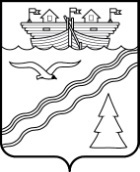 Администрация рабочего поселка Красные БакиКраснобаковского района Нижегородской областиПОСТАНОВЛЕНИЕВ соответствии со статьей 78 Бюджетного кодекса Российской Федерации Администрация рабочего поселка Красные Баки Краснобаковского района Нижегородской области постановляет:1. Согласно Положению о порядке предоставления и использования субсидий юридическим лицам, осуществляющим оказание услуги водоснабжения населению в р.п. Красные Баки, п. Затон, п. Лесной Курорт на компенсацию выпадающих  доходов за 2018 г., возникших вследствие применения тарифа на водоснабжение для населения, установленным решением РСТ Нижегородской области № 55/43 от 16.11.2017 г., утвержденному Постановлением Администрации рабочего поселка Красные Баки Краснобаковского района Нижегородской области № 438 от 07.11.2019 г., предоставить Муниципальному унитарному предприятию жилищно-коммунального хозяйства рабочего поселка Красные Баки субсидию в размере 81443,50 (восемьдесят одну тысячу четыреста сорок три рубля 50 копеек) рублей.2. Настоящее постановление вступает в силу с момента подписания.	3. Разместить настоящее постановление на официальном сайте Администрации рабочего поселка Красные Баки Краснобаковского района Нижегородской области в сети Интернет.4. Контроль за исполнением настоящего постановления оставляю за собой.          Глава Администрации                                                      Е.В. Шмелеваот  08 ноября 2019 года                                  №  439О предоставлении и использовании субсидии Муниципальному унитарному предприятию жилищно-коммунального хозяйства рабочего поселка Красные Баки, осуществляющему оказание услуги водоснабжения населению в р.п. Красные Баки,  п. Затон, п. Лесной Курорт на компенсацию выпадающих  доходов за 2018 г., возникших вследствие применения тарифа на водоснабжение населения, установленным решением РСТ Нижегородской области № 55/43 от 16.11.2017 г.О предоставлении и использовании субсидии Муниципальному унитарному предприятию жилищно-коммунального хозяйства рабочего поселка Красные Баки, осуществляющему оказание услуги водоснабжения населению в р.п. Красные Баки,  п. Затон, п. Лесной Курорт на компенсацию выпадающих  доходов за 2018 г., возникших вследствие применения тарифа на водоснабжение населения, установленным решением РСТ Нижегородской области № 55/43 от 16.11.2017 г.